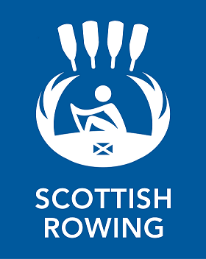 Candidate DescriptionFirhill Youth Project and Community Sports Hub (SCIO)Project CoordinatorFACTORSESSENTIALDESIRABLEQualifications and attainmentsA relevant qualification in a related field or a proven track record in sports development experience.Relevant experience or qualification in Youth Work.Work and other experience (in an employed or voluntary capacity)Ability to build effective and productive partnerships with multiple agencies.Experience in applying for and securing funding from grant providers and other agencies.Proven experience of managing and working with volunteers.Experience in a sports or Youth Work capacity.SkillsHighly effective interpersonal and communication skills.Good report writing skills.Proven ability to work independently, as well as in a team.Solution focused.Excellent planning and organisational skills.Sound working knowledge and user competency in various Microsoft applications and data management systems.Passion for sport and physical activity.Experience of using social media.People management skills and experience.Knowledge of local community.Experience in Community Engagement.Disposition and Personal QualitiesHighly self-motivated, energetic, and enthusiastic.Equitable, honest, and ethical.Flexible and adaptable.Ability to use own initiative.Good influencing skills.